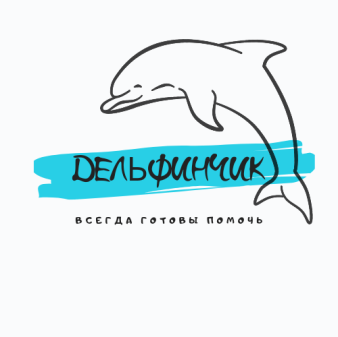 Речь начинается со звукоподражанийС чего начинается слово? Конечно, со звука. Точно также осознанная речь ребѐнка начинается со звукоподражаний. Произнесение звукоподражаний способствует тренировке артикуляционного аппарата, даѐт возможность соотносить слово и предмет, который оно называет, а, следовательно, ускоряет переход к полноценной речи.Сначала этот процесс напоминает эхо: взрослый говорит — ребѐнок повторяет за ним. Чтобы повторение было осознанным, необходимо заниматься этим в процессе игры или практической деятельности малыша.Прежде чем развивать речевое подражание, следует учить подражанию в целом, т.е. научить малыша подражать движениям рук, ног, головы, а также действиям с предметами. Хорошо развивают подражательные способности регулярные занятия пальчиковыми играми.Если ваш малыш научился подражать вашим движениям и действиям, то можно переходить к речевому подражанию:Вначале работаем над гласными.Девочка качает куклу: «А-а-а!». Одновременно имитируем укачивание куклы. Обращаем внимание ребѐнка на свой рот, показываем, как нужно открывать рот, когда поѐм.У мальчика болит ухо: «О-о-о!». Прижимаем ладошку к уху и качаем головой.Показываем игрушечную лошадку: «И-и-и!». Обращаем внимание малыша, что губы растянуты в улыбку.Гудит пароход: «У-у-у!». Демонстрируем, как губы вытянуты трубочкой.Далее отрабатываем слияния гласных звуков.Маша заблудилась в лесу: «Ау! Ау!».Ребѐнок плачет: «Уа! Уа!».Показываем ослика, говорим: «Иа! Иа!».Переходим	к	произнесению	согласных	звуков,	которые	имеют определѐнный смысл.Чайник кипит: «П-п-п!». Давай попыхтим также.Качаем колесо: «С-с-с». Руками показываем, как работаем насосом.Деревья шумят: «Ш-ш-ш». Поднимаем руки, качаем ими из одной стороны в другую.Показываем пилу (картинку или игрушку): «Сь-сь-сь». Выполняем движения вперѐд-назад ребром ладони или игрушечной пилой.Поѐт комар: «З-з-з». Указательным пальцем рисуем в воздухе круги.Поѐт жук: «Ж-ж-ж». Можно предложить посоревноваться с  крохой, чей жук дольше пожужжит.Греем ручки: «Х-х-х». Показываем, как дышать на руки.Ёжик фыркает: «Ф-ф-ф». Предлагаем пофыркать, как ѐжики.Далее – звукоподражательные слоги и слова.	Подражание голосам животных (самая любимая тема у всех детей):собака – гав, коза – ме-е, лягушка – ква, кукушка – ку-ку, мышка – пи-пи и т.д.Произнесение междометий: мяч упал – ах, чашка разбилась – ох, папа делает зарядку – ух!Подражание бытовым шумам:часы тикают – тик-так, вода капает – кап-кап, малыш топает – топ-топ, ножницы режут – чик-чик и т.д.Подражание транспортным шумам:машина – би-би, поезд – ту-ту, паровоз – чух-чух и т.д.Подражание музыкальным звукам:песенка – ля-ля-ля, колокольчик – динь-динь, барабан – бом-бом, дудочка – ду-дуи т.д.Работая над звукоподражаниями, родителям необходимо помнить:Разучивать звукоподражания необходимо в игре.Использовать картинки или игрушки.Артикуляция должна быть чѐткой, ребѐнок должен видеть движения органов артикуляции взрослого.Речь взрослого должна быть правильной и эмоциональной.Слова и фразы нужно произносить неоднократно.Закрепляем изученные звуки во время прогулки на улице. Видим кошку, напоминаем: «Мяу», поехала машина, напоминаем «Би-би».Также закрепляем при чтении книг и рассматривании иллюстраций к ним.Материал с сайта - https://infourok.ru